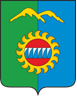 Администрация города ДивногорскаКрасноярского краяП О СТ А Н О В Л Е Н И Е03.08.2021 		                                        г. Дивногорск		                                                       № 129пО внесении изменений в постановление администрации города Дивногорска  от 18.01.2013 № 02п «Об образовании единых для всех выборов избирательных участков для проведения голосования и подсчета голосов избирателей, участников референдума» (в ред. от 19.07.2018  № 138п)Руководствуясь ст. 19 Федерального закона от 12.06.2002 № 67-ФЗ                     «Об основных гарантиях избирательных прав и права на участие в референдуме граждан Российской Федерации» (в редакции от 06.04.2015), в соответствии со  ст. 43, 53 Устава города, по согласованию с территориальной избирательной комиссией муниципального образования город Дивногорск,ПОСТАНОВЛЯЮ:1.  Внести в постановление администрации города Дивногорска от 18.01.2013 № 02п  «Об образовании единых для всех выборов избирательных участков для проведения голосования и подсчета голосов избирателей, участников референдума» (в ред. от 19.07.2018  № 138п) изменения согласно приложению к настоящему постановлению.2.	Настоящее постановление подлежит опубликованию в средствах массовой информации и размещению на официальном сайте администрации города Дивногорска в информационно-телекоммуникационной сети «Интернет».3.	Настоящее постановление вступает в силу с момента его подписания.Глава города 						                                      С.И. Егоров	                                                                                         Приложение  	к  постановлению администрации	города Дивногорска	от 03.08.2021 № 129пСПИСОК ЕДИНЫХ ИЗБИРАТЕЛЬНЫХ УЧАСТКОВдля проведения голосования и подсчета голосов избирателей,участников референдумана территории муниципального образованиягород ДивногорскИзбирательный участок  № 71Центр - г. Дивногорск, ул. Саянская, 12, школа № 2, телефон 3-59-13	Границы участка: ул. Заводская, №№7, 10, 12, 14, 16, 23, 25, 27, 29,31, 35, 35а, 41, 45, 47, 49ул. Саянская с №1 по №12; ул. Энтузиастов;ул. Чкалова с №21 по № 29; №31а, № 33а; №№22, 28, 30, 30а Избирательный участок № 72Центр - г. Дивногорск, ул. Спортивная, 2, Дивногорский колледж-интернат олимпийского резерва,  телефон 3-74-01Границы участка:   ул. Спортивная,№№2, 6, 8; ул. Заводская № 1К, 1У, 1Т, 3С, 2, 2а, 4, 6, 8, 8а; 3, 5, 5 а, 9, 24, 53; ул. Чкалова с №1 по № 19а; с №2 по №16; 20б;ул. Гримау,№№ 5, 7, по №23а, с №2 по №32;ул. Дуговая,№№4, 6, 10, 16, 18а, 20а, 22а, 24а; №№ 1,3, с №13 по №31; земельный массив Зорька, ВПЧ - 38. Избирательный участок  № 73Центр - г. Дивногорск, ул. Чкалова,41, Дивногорский гидроэнергетический техникум, телефон 3-63-79Границы участка:	ул. Чкалова с №31 по №83, с №32 по № 48, с № 56по №62; ул. Западная с №14 по №77; ул. Площадь Строителей с №1 по №10; ул. Машиностроителей, №№ 7, 13, 15, 17 Избирательный участок   №74Центр - г. Дивногорск, ул. Б. Полевого, 3, Дом детского творчества, телефон 3-05-12Границы участка:ул. А.Е.Бочкина с№1 по №19, с№27 по №41, с №4 по №18; ул. 30 лет Победы, №№ 1, 3, 7, с №8 по №16; ул. Машиностроителей, №№ 6, 10, 12; ул. Чкалова, №14а, 37б, 44а;ул. Театральная с №31 по № 37, с № 20 по №28; ул. Дуговая, 35, 37; ул. П. Лумумбы с №11 по №23, с №2 по № 22; ул. Б.Полевого, №№ 1а, 4, 11;ул. Школьная, 2, 14.Избирательный участок № 75Центр - г.Дивногорск, ул. Чкалова, 169,  школа № 9, телефон 3-72-78Границы участка: по ул. Чкалова с №68 по №80; с№85 по №155; с №161 по №165, 176.улицы: Балахтинская, Восточная, Добрая, Еловая, Звонкая, Кедровая, Морозная, Пихтовая, Садовая, Северная, Солнечная, Сосновая, Средняя, Таежная; ШирокаяИзбирательный участок   №76Центр - г. Дивногорск, ул. Бочкина,22,  гимназия № 10, телефон 3-52-40Границы участка:ул. Б. Полевого с №23 по № 45; с № 34 по №46; ул. 30 лет Победы  №№ 9, 11, 13, 18, 22, 24; Больничный Проезд, 1а;                        ул. А.Е.Бочкина с №28 по №78;ул. Комсомольская, №№  29, 31; ул. Театральная,  №№ 2, 4, 3, 5; и с №21 по № 29; ул. Чкалова, 66, 82,84 и с №142 по №162, с №177 по №189; ул. Школьная, №№ 31,  34, 35, 36, 38, 40; пер. Школьный.	Избирательный участок №77Центр - г. Дивногорск, ул. Комсомольская, 6, городской Дворец культуры «Энергетик», телефон 3-72-66, 3-39-76Границы участка:ул. Б.Полевого, №№ 12, 14, 16, 17; ул. Клубная; ул. Комсомольская  с №1 по №23, ул. Нагорная №№ 1а, 1 б , 2, 3, 4, 5а, 6, 7, 7/5,8, 12; ул. Школьная №3по №30 ; Старый Скит, №№ 12, 20, 22, 25; жилые помещения в садовых обществах в границах муниципального образования город Дивногорск. Жилой дом в р-не ДЗНВА.Избирательный участок  № 78Центр - г.Дивногорск, ул. Набережная,9,  школа № 4, телефон 3-75-22Границы участка:ул. Гидростроителей с №2 по №20; ул. Набережная с №1 по №17.Избирательный участок №79Центр - г.Дивногорск, ул. Набережная им. В.И. Ленина, 25,  «Городская библиотека  им.  В.Г. Распутина», телефон 3-79-52Границы участка:ул. Гидростроителей № 22, ул. Набережная с № 13а , 14а,15а,17а, с № 19 по № 55;ул.Парковая; ул. Зеленая; Студенческий проспект; Западная промзона 1; Нижний проезд, В/Ч;поселки: Бахта, Хмельники; ул. Новая Бахта; кордон Лиственка; Красноярское водохранилище р-н Шумихи.Избирательный участок    № 80Центр - пос. Верхняя Бирюса, контора Бирюсинского лесничества ул. Лесная, 21, телефон 8-902-914-4988Границы участка:   поселок Верхняя Бирюса.Избирательный участок   №81Центр - пос. Усть-Мана, ул.Комсомольская 3 (Дом культуры) телефон 3-39-13Границы участка:СНТ Березка, СНТ Манская гора – 2;Поселок Усть-Мана,   улицы:   Комсомольская,   Береговая,   Заманская,   Манская,   Гаражная, Лесосплавная,    Подгорная,    Шоссейная,    Лесная,  Линейная,    пер.Новый, Новый микрорайон, Запань. Дома № 21 и 98.Избирательный участок    № 82Центр - село Овсянка, ул.Гагарина, 4 (клуб-филиал), телефон 2-76-35Границы участка:село Овсянка, улицы: Корчагина, Гагарина, Школьная, Терешковой, ДРП.Избирательный участок   №83Центр - село Овсянка, ул. Набережная, 67 (библиотека-музей В.П.Астафьева), телефон 2-76-30Границы участка:	СНТ Овсянка, СО Жарки;село Овсянка, улицы: Набережная, Железнодорожная, Зеленая, Щетинкина, переулок  Первый, переулок Второй, переулок Третий, переулок Почтовый, ул. Станционная, Больничная, Комсомольская, 1а, дом 77а.Избирательный участок  № 84Центр - пос. Слизнево, ул.Нагорная, 1А (клуб-филиал), телефон 2-72-52Границы участка:	поселок Слизнево, улицы: Нагорная, Марцинкевича, Б. Слизнево, М. Слизнево, Школьная,Пионерская, Сосновая.	Избирательный участок    № 85Центр - пос. Манский, ул. Школьная,2 (КГБУ "Центр социальной помощи семье и детям Дивногорский"), телефон 8-902-924-38-64Границы участка: поселок Манский, СНТ Мана.